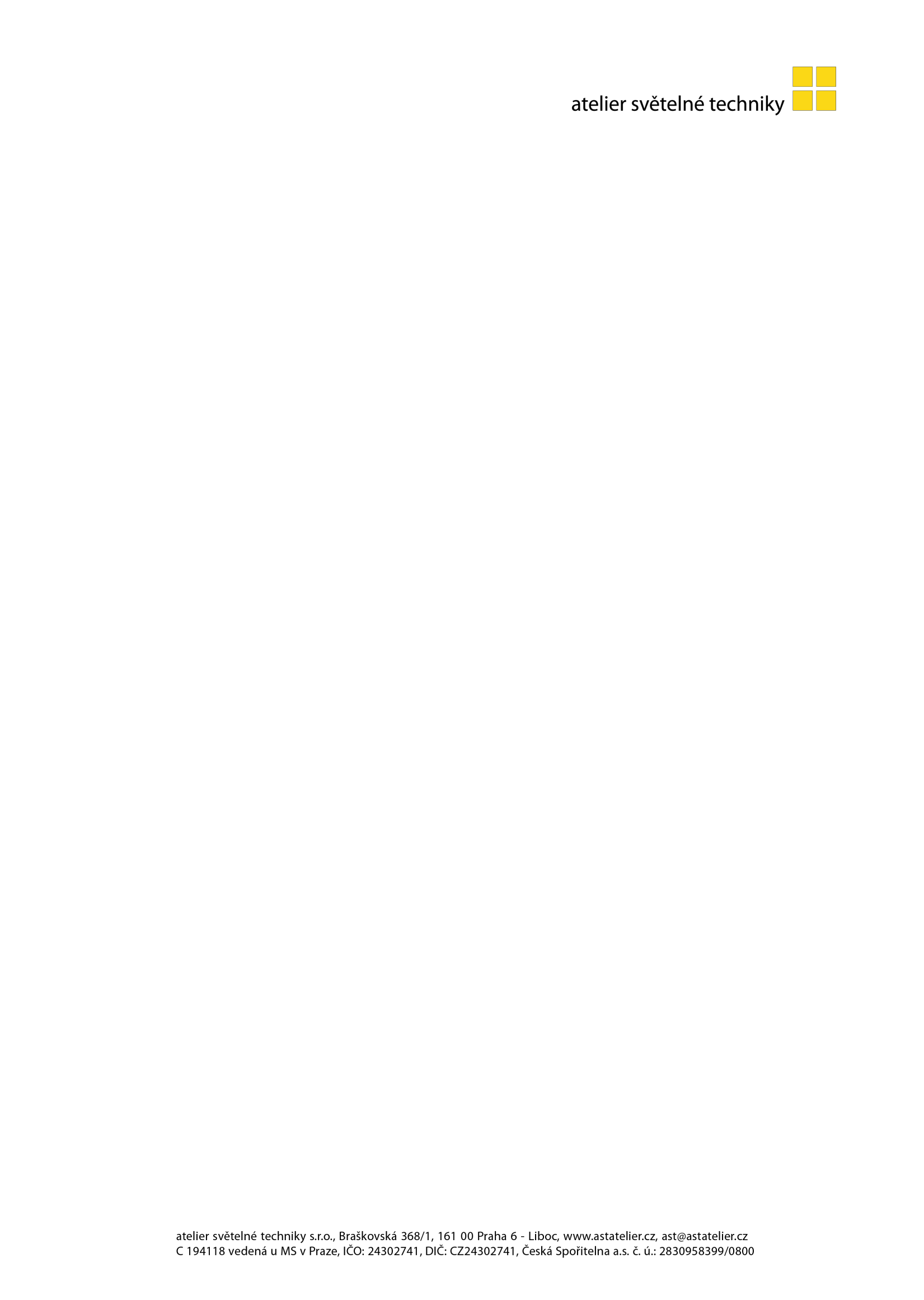 Institut plánování a rozvoje hl. m. PrahyXxxxxxxxxxxxxxxxxxxxxxxxxxx Vyšehradská 57128 00 Praha 2Praha 22. 1. 2021Věc:	Cenová nabídka na vypracování světelně technické studie pro rekonstrukci administrativ-ního areálu Emauzy.Vážená paní magistro,předkládáme Vám cenovou nabídku na vypracování světelně technické studie v rozsahu, uvedenémv příloze.Předpokládaná cena za inženýrskou činnost a vypracování studie by činila:	78.000,- Kč bez DPHCelková cena včetně DPH 21% by činila:	94.380,- Kč bez DPH.Výstupní textový a grafický dokument bude popisovat světelné podmínky v referenčních prostorech a bu-de obsahovat návrhy a doporučení pro budoucí využití prostorů.Předpokládaný možný termín zahájení prací:	od 5. týdnu 2021.Potřebná doba na vypracování dokumentace:	6 týdnů od obdržení podkladů. Projektovou dokumentaci bychom Vám předali elektronicky.Pokud s cenovou nabídkou souhlasíte, prosím o zaslání objednávky.S pozdravemXxxxxxxxxxxxxxxxxxx xxxxxxxxxxxxxxxatelier světelné techniky s.r.o. Braškovská 368/1161 00 Praha 6 www.astatelier.czSvětelně technická studie pro rekonstrukci administrativního areálu Emauzy S tudi e  bude  obsahovat  pož adavk y  n a  osvětl ení  z  pohledu: •	zrakové pohody (cítí-li se pracovníci dobře; to nepřímo přispívá k větší produktivitě a kvalitě práce);•		zrakového výkonu (jsou-li pracovníci schopni vykonávat zrakové úkoly i při obtížných podmínkách a během dlouhé doby);•	bezpečnosti;•	hospodárnosti Hlavním i  st anoven ými  p arametr y  budou: •	rozložení osvětlenosti;•	směrovost světla;•	variabilita světla (úrovně a barvy světla);•	podání barev a barevný tón světla;•	oslnění;•	míhání světla P ro  určení  v ýše uv eden ých  param etrů  budou  pops án y •		vlastní parametry zrakového úkolu (velikost, tvar, poloha, barva a činitel odrazu detailu a pozadí);•	stav zraku osob (zraková ostrost, prostorové vnímání, vjem barev),•	záměrně zlepšené a navržené světelné prostředí (osvětlení bez oslnění, dobré podáníbarev)•		rozsah činitelů odrazu hlavních rovnoměrně rozptylných povrchů místnosti a činitel odrazu hlavních předmětů (např. nábytku). Budou  urč en y  podmí nk y  pro  stanovení  udrž ovacíh o  čini tele: •	interval údržby hlavních povrchů•	interval údržby svítidel•	předpokládaný interval výměny svítidel tj. střední doba života•	předpokládaný činitel stárnutí svítidel•	stanovení prostředí z pohledu znečištěníBudou  st anoven y  pož ada vk y  na  říz ení  osv ětl ovací  soust av y •	požadované scény•	způsob ovládání (čidla, ovladače, centrální jednotky, decentralizované řízení …) S oučástí  studi e  bude  dále •	členění dle typu prostoru: kanceláře a jednací místnosti, chodby, schodiště aschodišťové haly, sociální zařízení a ostatní místnosti, výstavní a víceúčelové sály,restaurace, venkovní osvětlení areálové (objektové, osvětlení komunikací a ploch, slavnostní osvětlení)•	stanovení podmínek pro návrh nouzového osvětlení dle PBŘS•	stanovení požadavků na ostatní profese (MaR, Elektro silové)•		seznam zařízení (kniha typových svítidel obsahující parametrický popis svítidel a ovládání pro účely specifikace technického a uživatelského standardu jakožto podklad pro zadání zakázky na realizaci stavby způsobem Design and Build)•	konzultace s architektem interiéru•	konzultace s architektem krajinářského řešení•	koordinace výstupu se zhotovitelem technického a uživatelského standardu